13 февраля в п. Тракт и п. Синдор Княжпогостского района встречи с населением провели руководитель администрации МР «Княжпогостский» Вячеслав Ивочкин, председатель республиканского Совета ветеранов Людмила Жукова и председатель районного Совета ветеранов Надежда Туркина.В п. Тракт встреча прошла на базе модельной библиотеки. На встречу были приглашены пожилые жители поселка. Основные вопросы, заданные гостям трактовцами, касались вывоза мусора, очистки дорог, водоснабжения, медицинского обслуживания населения и обустройства детской площадки.Жители тракта рассказали, что в летний период в поселок приезжает очень много детей, однако им негде играть, так как здесь нет детской площадки. Вячеслав Иванович пообещал рассмотреть вопрос выделения средств из бюджета района на приобретение детской площадки, при условии, что местные жители примут активное участие в ее установке и дальнейшем содержании.В этот же день прошла встреча с жителями п. Синдор. Здесь были озвучены следующие проблемы: очистка дорог и дворовых территорий от снега, низкая температура воздуха в некоторых квартирах, медицинское обслуживание, и автобусное сообщение между Синдором и Емвой.Автобусное сообщение между поселком и райцентром - один из самых проблемных вопросов для синдорцев. Автобус до Емвы ходит всего один раз в неделю – в среду. Чтобы уехать в город в другой день недели жителям Синдора необходимо пройти 5 километров до трассы Сыктывкар – Ухта, при этом у них нет уверенности, что проходящий мимо автобус возьмет новых пассажиров. Не устраивает синдорцев и высокая цена билета за проезд.Руководству поселка было рекомендовано рассмотреть вопрос по аренде заказного автобуса, который бы доставлял синдорцев в Емву. Председатель республиканского Совета ветеранов Людмила Жукова пообещала взять данный вопрос на контроль и поднять его в министерстве инвестиций, промышленности и транспорта в РК.В завершении встреч жители поселков смогли пообщаться с представителями районного руководства и общественных организаций и дополнительно задать интересующие их вопросы.Все вопросы, озвученные в ходе встречи, взяты руководством района на контроль для дальнейшего их решения.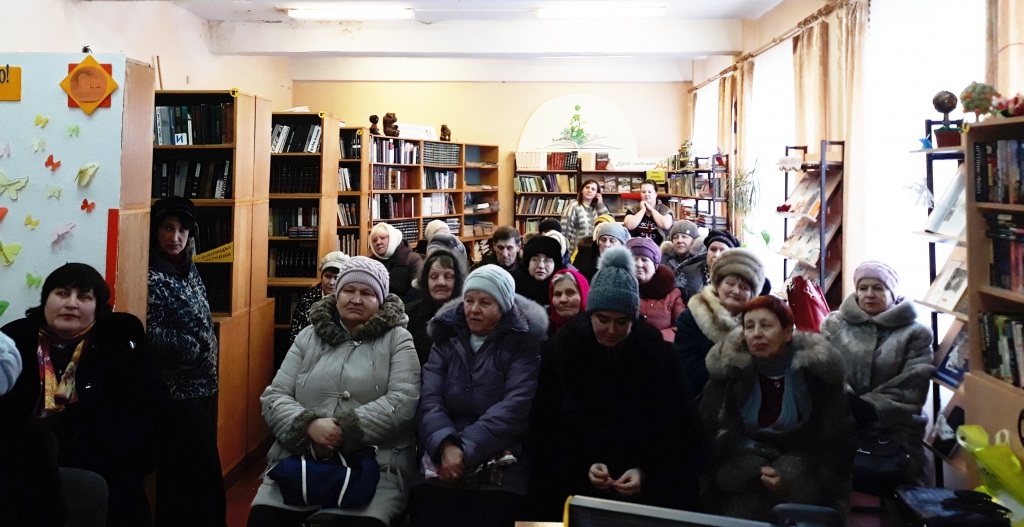 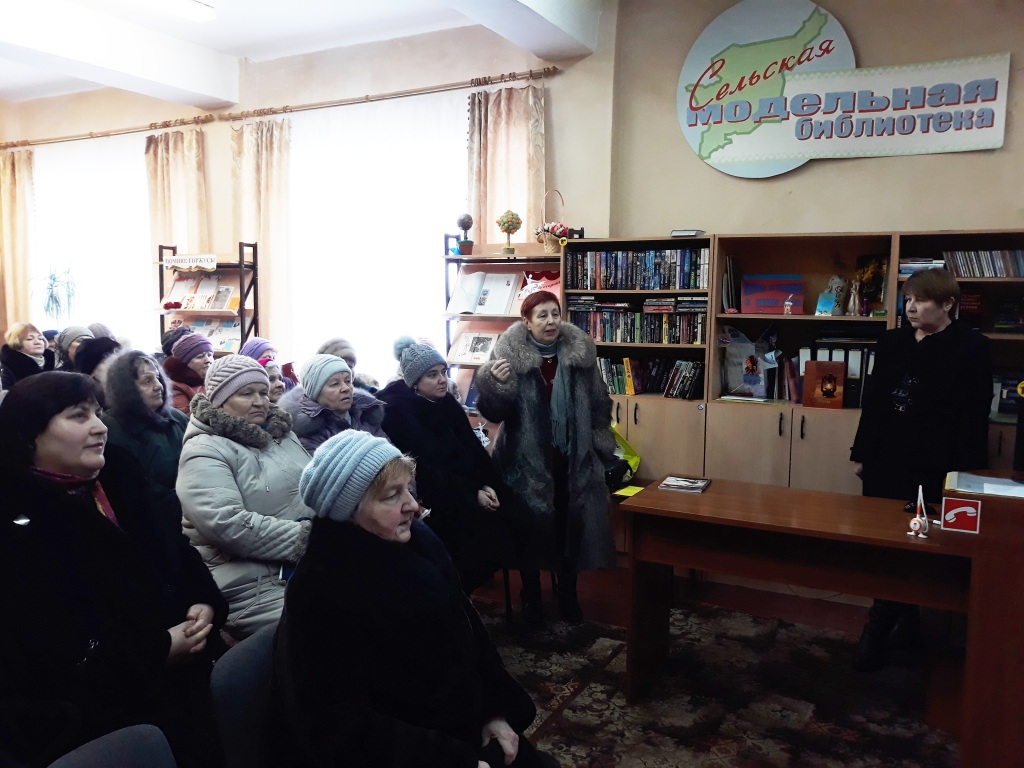 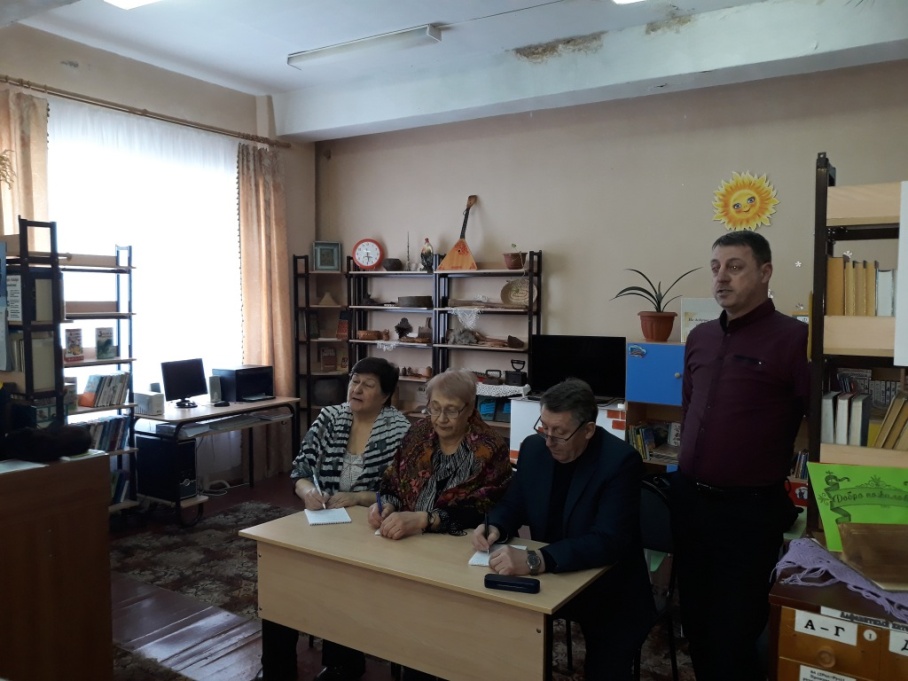 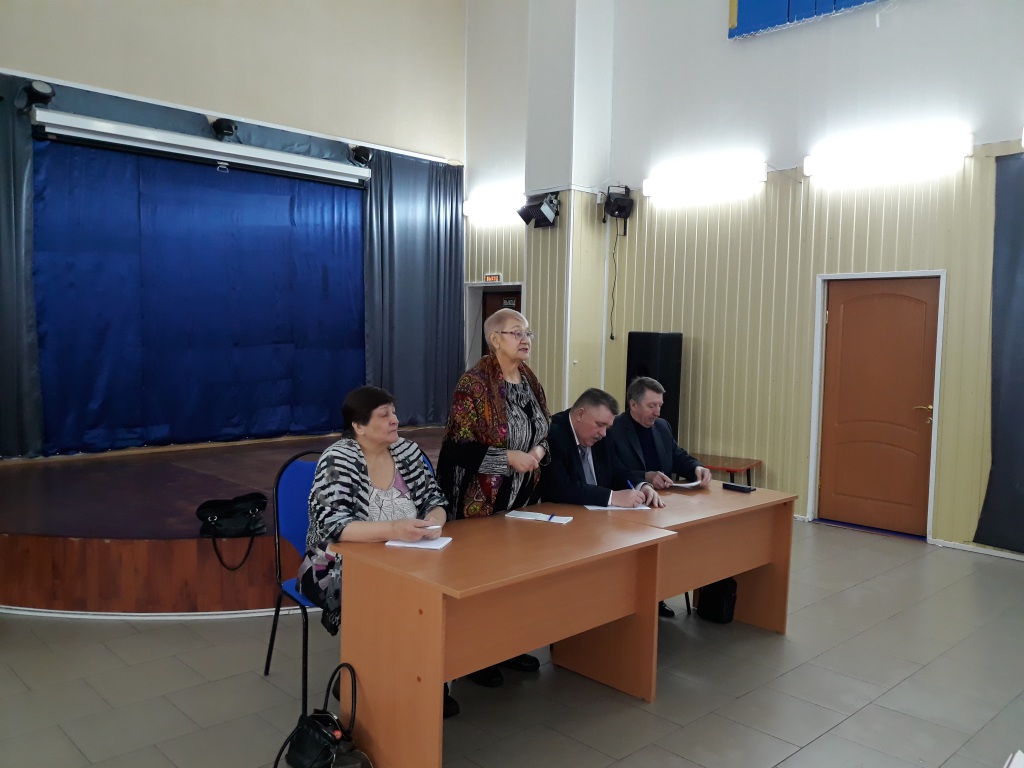 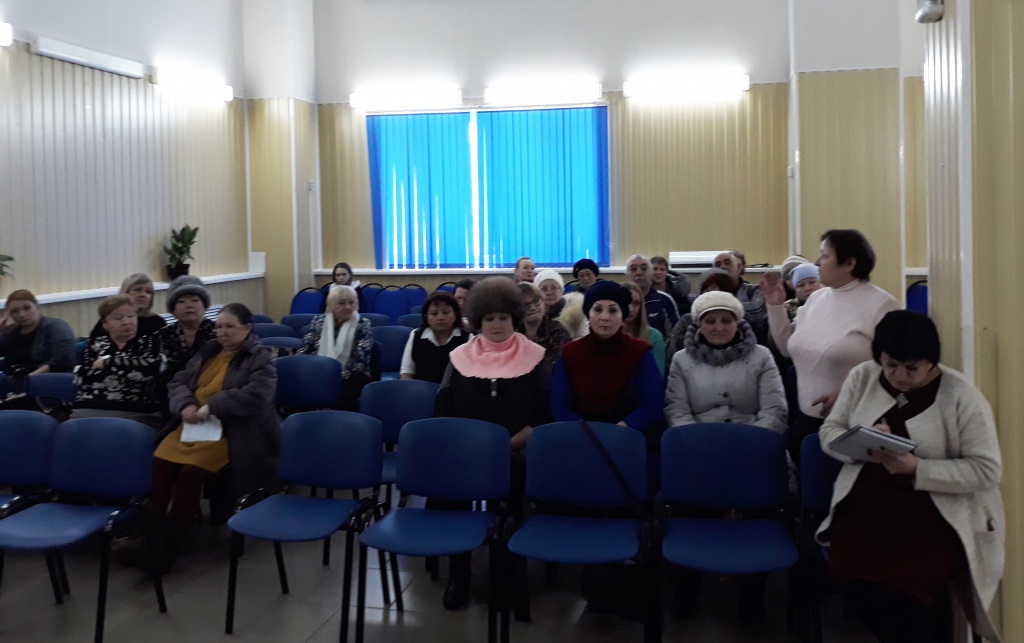 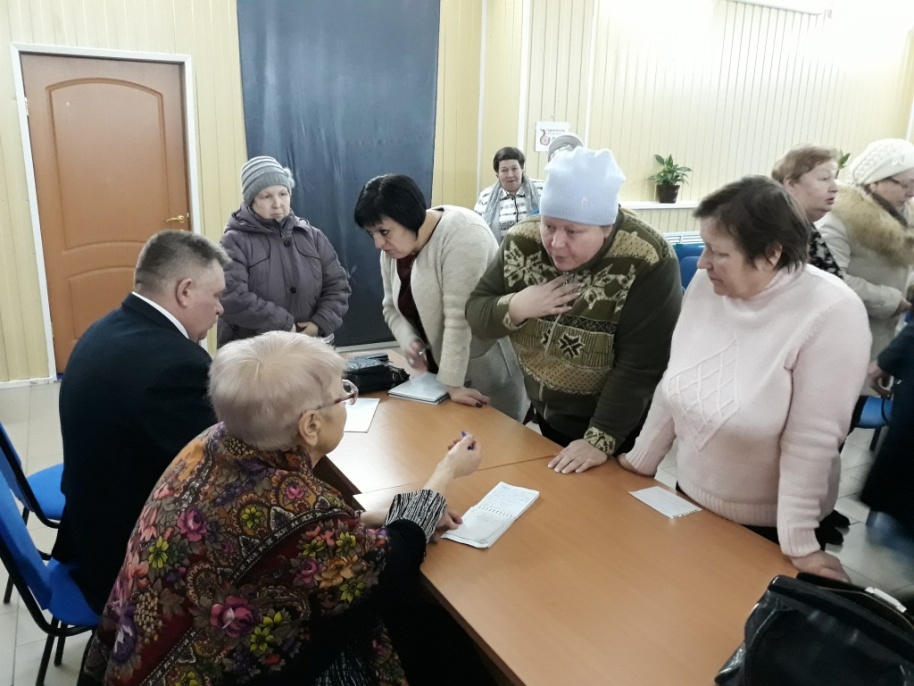 